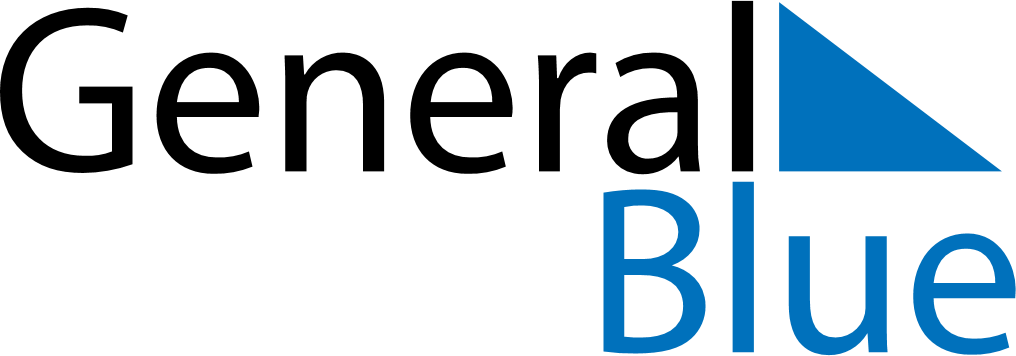 April 2024April 2024April 2024April 2024April 2024April 2024Obo, Haut-Mbomou, Central African RepublicObo, Haut-Mbomou, Central African RepublicObo, Haut-Mbomou, Central African RepublicObo, Haut-Mbomou, Central African RepublicObo, Haut-Mbomou, Central African RepublicObo, Haut-Mbomou, Central African RepublicSunday Monday Tuesday Wednesday Thursday Friday Saturday 1 2 3 4 5 6 Sunrise: 5:12 AM Sunset: 5:22 PM Daylight: 12 hours and 10 minutes. Sunrise: 5:12 AM Sunset: 5:22 PM Daylight: 12 hours and 10 minutes. Sunrise: 5:11 AM Sunset: 5:22 PM Daylight: 12 hours and 10 minutes. Sunrise: 5:11 AM Sunset: 5:22 PM Daylight: 12 hours and 11 minutes. Sunrise: 5:10 AM Sunset: 5:22 PM Daylight: 12 hours and 11 minutes. Sunrise: 5:10 AM Sunset: 5:22 PM Daylight: 12 hours and 11 minutes. 7 8 9 10 11 12 13 Sunrise: 5:10 AM Sunset: 5:22 PM Daylight: 12 hours and 12 minutes. Sunrise: 5:09 AM Sunset: 5:22 PM Daylight: 12 hours and 12 minutes. Sunrise: 5:09 AM Sunset: 5:21 PM Daylight: 12 hours and 12 minutes. Sunrise: 5:08 AM Sunset: 5:21 PM Daylight: 12 hours and 12 minutes. Sunrise: 5:08 AM Sunset: 5:21 PM Daylight: 12 hours and 13 minutes. Sunrise: 5:08 AM Sunset: 5:21 PM Daylight: 12 hours and 13 minutes. Sunrise: 5:07 AM Sunset: 5:21 PM Daylight: 12 hours and 13 minutes. 14 15 16 17 18 19 20 Sunrise: 5:07 AM Sunset: 5:21 PM Daylight: 12 hours and 14 minutes. Sunrise: 5:06 AM Sunset: 5:21 PM Daylight: 12 hours and 14 minutes. Sunrise: 5:06 AM Sunset: 5:21 PM Daylight: 12 hours and 14 minutes. Sunrise: 5:06 AM Sunset: 5:21 PM Daylight: 12 hours and 14 minutes. Sunrise: 5:05 AM Sunset: 5:20 PM Daylight: 12 hours and 15 minutes. Sunrise: 5:05 AM Sunset: 5:20 PM Daylight: 12 hours and 15 minutes. Sunrise: 5:05 AM Sunset: 5:20 PM Daylight: 12 hours and 15 minutes. 21 22 23 24 25 26 27 Sunrise: 5:04 AM Sunset: 5:20 PM Daylight: 12 hours and 16 minutes. Sunrise: 5:04 AM Sunset: 5:20 PM Daylight: 12 hours and 16 minutes. Sunrise: 5:04 AM Sunset: 5:20 PM Daylight: 12 hours and 16 minutes. Sunrise: 5:03 AM Sunset: 5:20 PM Daylight: 12 hours and 16 minutes. Sunrise: 5:03 AM Sunset: 5:20 PM Daylight: 12 hours and 17 minutes. Sunrise: 5:03 AM Sunset: 5:20 PM Daylight: 12 hours and 17 minutes. Sunrise: 5:02 AM Sunset: 5:20 PM Daylight: 12 hours and 17 minutes. 28 29 30 Sunrise: 5:02 AM Sunset: 5:20 PM Daylight: 12 hours and 17 minutes. Sunrise: 5:02 AM Sunset: 5:20 PM Daylight: 12 hours and 18 minutes. Sunrise: 5:02 AM Sunset: 5:20 PM Daylight: 12 hours and 18 minutes. 